Список поступающих, рекомендованных к зачислению в  МБУ ДО ДШИ г. Багратионовска по результатам вступительных испытаний, состоявшихся 20,27 мая 2023 г. Дополнительная предпрофессиональная общеобразовательная программа в области изобразительного искусства «Живопись» (срок обучения 8 лет) (7 мест)Дополнительная предпрофессиональная общеобразовательная программа в области изобразительного искусства «Живопись» (срок обучения 5 лет) (6 места)Дополнительная предпрофессиональная общеобразовательная программа в области музыкального искусства «Фортепиано» (срок обучения 8 лет) (7 места)Дополнительная предпрофессиональная общеобразовательная программа в области музыкального искусства «Гитара» (срок обучения 8 лет) (5 мест)Дополнительная предпрофессиональная общеобразовательная программа в области музыкального искусства «Гитара» (срок обучения 5 лет) (5 места)Цветом выделены дети, поступившие в МБУ ДО ДШИ г. Багратионовска на имеющееся количество бюджетных мест и прошедшие вступительные испытания.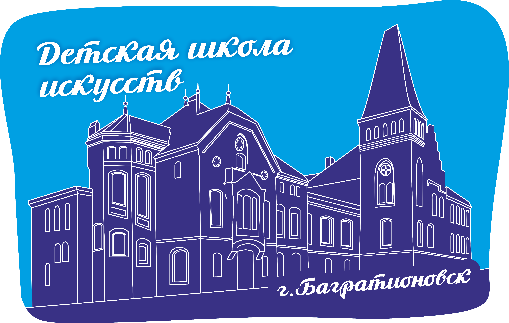 Муниципальное бюджетное учреждениедополнительного образования«Детская школа искусств г. Багратионовска»(МБУ ДО ДШИ г. Багратионовска)Россия, 238420, Калининградская обл.,г. Багратионовск, ул. Калининградская, 10Тел.: (8-401-56) 3-35-43artbagrat@list.ru№Ф.И. поступающегоОбщий балл1Плещёва Ксения202Милаш Милана203Рославцев Серафим194Ващенко Кира195Зотова Пелагея20№Ф.И. поступающегоОбщий балл1Федулова Алиса-2Васильева Маргарита203Морозов Сергей18№Ф.И. поступающегоОбщий балл1Кузина Анна20№Ф.И. поступающегоОбщий балл1Банцигин Алексей19№Ф.И. поступающегоОбщий балл1Комаров Роман20